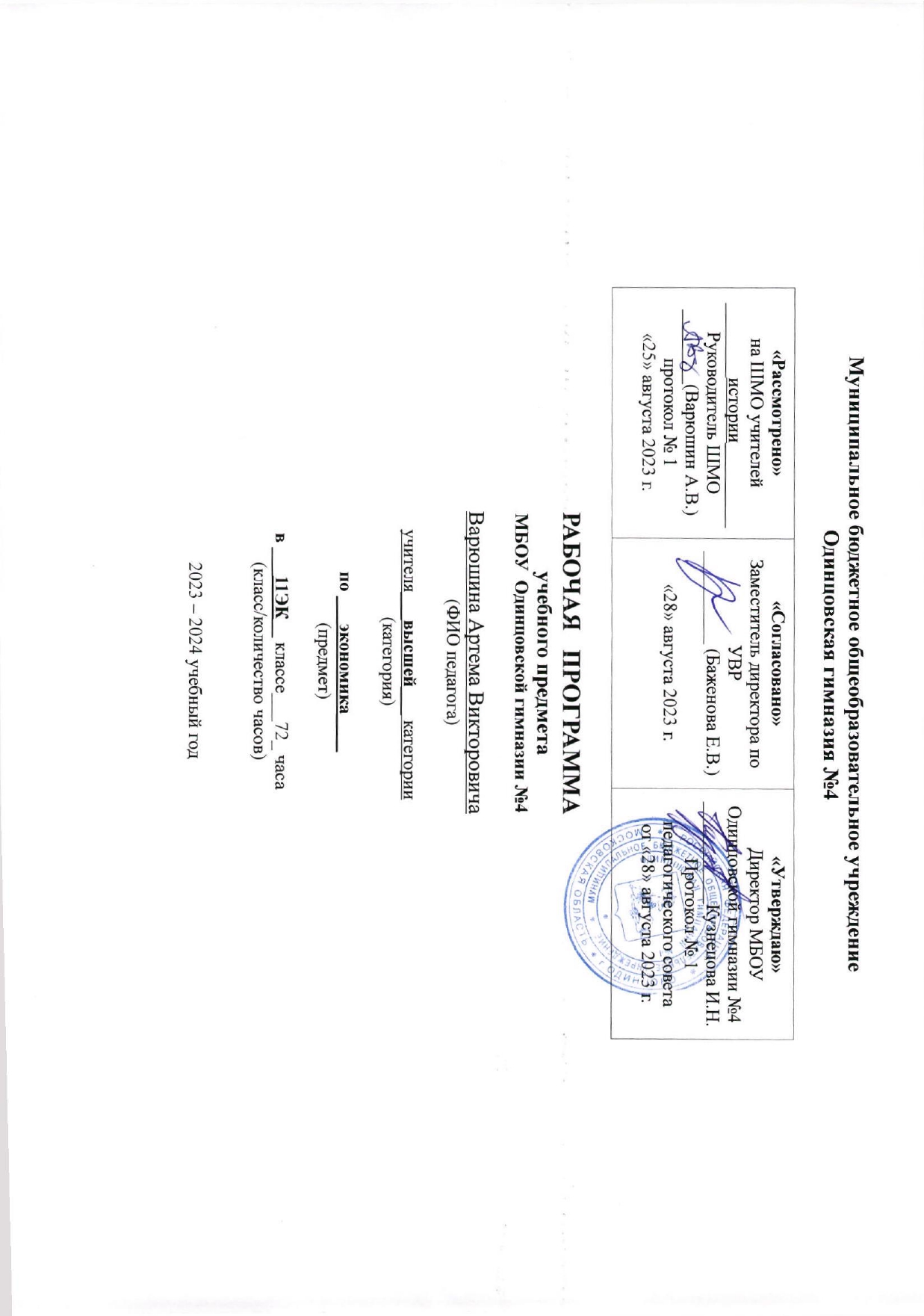 Пояснительная запискаРабочая программа составлена на основе следующих нормативных документов и методических рекомендаций:закон РФ от 29.12.2012 года №273-ФЗ «Об образовании в Российской Федерации»;федеральный государственный образовательный стандарт среднего общего образования, утвержденный приказом министерства образования и науки РФ от 06.19.2009г. №373 (с изменениями и дополнениями);федеральный перечень учебников, рекомендованных Министерством образования и науки Российской Федерации к использованию в образовательном процессе в общеобразовательных учреждениях, на 2023-2024 учебный год (утв. приказом Министерства образования и науки РФ от 31 марта 2014 г. N 253) ;основная образовательная программа среднего общего образования в МБОУ Одинцовской гимназии №4;учебный план МБОУ Одинцовской гимназии №4 на 2023-2024 учебный год ;положение о структуре, порядке разработки и утверждения рабочих программ учебных предметов и курсов внеурочной деятельности, МБОУ Одинцовской  гимназии №4.	Основные цели и задачи изучения экономики  в средней школе:развитие гражданского образования, экономического образа мышления, потребности в получении экономических знаний и интереса к изучению экономических дисциплин, способности к личному самоопределению и самореализации;воспитание ответственности за экономические решения, уважения к труду и предпринимательской деятельности;освоение системы знаний об экономической деятельности и об экономике России для последующего изучения социально-экономических и гуманитарных дисциплин в учреждениях системы среднего и высшего профессионального образования и для самообразования;овладение умениями получать и критически осмысливать экономическую информацию, анализировать, систематизировать полученные данные; подходить к событиям общественной и политической жизни с экономической точки зрения;освоение способов познавательной, коммуникативной, практической деятельности, необходимых для участия в экономической жизни общества и государства;формирование опыта применения полученных знаний и умений для будущей работы в качестве наемного работника и эффективной самореализации в экономической сфере.Рабочая программа составлена на основе Федерального государственного образовательного стандарта среднего общего образования, авторской программы «Основы экономической теории», под редакцией доктора экономических наук, профессора С. И. Иванова.   «Экономика. Основы экономической теории»: Учебник  под ред. С.И. Иванова  М.Вита – Пресс, 2019 г.Описание места учебного предмета  в учебном плане 	В соответствии с ФГОС СОО на  изучение экономики  выделяется 2 часа в неделю, 68 часов в год.Требования к результатам освоения программы по экономикеЛичностные результаты: 	освоение программы по экономике способствует общеинтеллектуальному развитию учащегося, гуманизации личности, формированию жизненной стратегии личности подростка, развитию познавательных способностей учащегося. Курс также способствует мотивированности и направленности на активное и созидательное участие в будущем в общественной и экономической жизни;  заинтересованности не только в личном успехе, но и в развитии различных сторон жизни общества, в благополучии и процветании своей страны; формированию ценностных ориентиров, основанных на идеях патриотизма, любви и уважения к Отечеству; на отношении к человеку, его правам и свободам как высшей ценности; на стремлении к укреплению исторически сложившегося государственного единства и экономическому процветанию своей родины. Метапредметные результаты:освоение программы по экономике предусматривает формирование у учащихся общеучебных умений и навыков, универсальных способов деятельности и ключевых компетенций. В этом направлении приоритетами для учебного предмета «Экономика» на этапе основного общего образования являются: сознательно организовывать свою познавательную деятельность (от постановки цели до получения и оценки результата):сознательно организовывать свою познавательную деятельность (от постановки цели до получения и оценки результата);владение такими видами публичных выступлений (высказывания, монолог, дискуссия), следование этическим нормам и правилам ведения диалога;выполнять познавательные и практические задания, в том числе с использованием проектной деятельности и на уроках и в доступной социальной практике:на  использование элементов причинно-следственного анализа;на исследование несложных реальных связей и зависимостей;на определение сущностных характеристик изучаемого объекта; выбор верных критериев для сравнения, сопоставления, оценки объектов;на поиск  и извлечение нужной информации по заданной теме в адаптированных источниках различного типа;на перевод информации из одной знаковой системы в другую (из текста в таблицу, из аудиовизуального ряда в текст и др.), выбор знаковых систем адекватно познавательной и коммуникативной ситуации;на объяснение изученных положений на конкретных примерах;на оценку своих учебных достижений, поведения, черт своей личности с учетом мнения других людей, в том числе для корректировки собственного поведения в окружающей среде, выполнение в повседневной жизни этических и правовых норм, экологических требований;на определение собственного отношения к явлениям современной жизни, формулирование своей точки зрения.Предметные результаты:освоение программы по экономике включают в себя:извлечение экономической информации из разнообразных  источников, осмысление представленных в них различных подходов и точек зрения;решение познавательных и практических задач, отражающих типичные экономические ситуации;формулирование  собственных оценочных суждений о современной экономике на основе сопоставления фактов и их интерпретаций;наблюдение и оценка явлений и событий, происходящих в экономической жизни;оценка собственных действий и действий других людей с точки зрения экономической рациональности;Обучающиеся научатся:Понимать смысл основных теоретических положений экономической науки;Понимать основные экономические принципы функционирования семьи, фирмы, рынка и государства, а также международных экономических отношений.Приводить примеры: взаимодействия рынков, прямых и косвенных налогов, взаимовыгодной международной торговли;Описывать: предмет и метод экономической науки, факторы производства, цели фирмы, основные виды налогов, банковскую систему, рынок труда, экономические циклы, глобальные экономические проблемы;Объяснять: экономические явления с помощью альтернативной стоимости; выгоды обмена; закон спроса; причины неравенства доходов; роль минимальной оплаты труда; последствия инфляции;Сравнивать / различать: спрос и величину спроса; предложение и величина предложения; рыночные структуры; безработных и незанятых; организационно-правовые формы предприятий; акции и облигации; Вычислять на условных примерах: величину рыночного спроса и предложения; изменение спроса \ предложения в зависимости от изменения формирующих его факторов; равновесную цену и объем продаж; экономические и бухгалтерские издержки и прибыль; смету \ бюджет доходов и расходов; спрос фирмы на труд; реальный и номинальный ВВП; темп инфляции; уровень безработицы; Применять для экономического анализа: кривые спроса и предложения, графики рыночной ситуации в результате изменения цен на факторы производства, товары – заменители и дополняющие товары.Обучающиеся получат возможность научиться:оценивать происходящие события и поведение людей с экономической точки зрения;осуществлять самостоятельный поиск, анализ и использование экономической информации;за внешними формами видеть суть экономического явления;отличать формальную логику от экономической;выбирать оптимальный с экономической и нравственной точек зрения вариант и обосновывать свой выбор;анализировать статистические данные, касающиеся отдельных сторон экономической жизни обществанаходить гибкие демократичные пути решения экономических конфликтов,анализировать текущую информацию об изменениях экономической жизни общества,разумно обосновывать свои профессиональные намерения и потребности, соотносить свои способности и возможности.Содержание программыИЗМЕРЕНИЕ РЕЗУЛЬТАТОВ ЭКОНОМИЧЕСКОЙ ДЕЯТЕЛЬНОСТИПонятие ВВП и ВНП. Конечные товары и услуги, промежуточный продукт. Методы исчисления ВВП. Метод суммирования потока затрат. Метод суммирования потока доходов. Личные потребительские доходы, валовые внутренние частные инвестиции, чистый экспорт товаров и услуг, торговый баланс, добавленная стоимость, косвенные налоги, прямые налоги, факторные доходы, государственные трансфертные платежи, чистый национальный продукт, национальный доход. Распределение национального дохода страны. Государственный бюджет и его роль в перераспределении национального дохода. Личный доход и располагаемый доход. Совокупный национальный доход, совокупный располагаемый доход, личные налоги. Номинальный и реальный ВВП. МАКРОЭКОНОМИЧЕСКОЕ РАВНОВЕСИЕ Доход, потребление и сбережения. Автономное потребление. Индуцированное потребление и функция потребления. Сбережения. Предельная склонность к потреблению и предельная склонность к сбережениям. Равновесный уровень национального дохода. Неравновесное состояние экономики. Автономные инвестиции, индуцированные инвестиции, автономные затраты частного сектора, общие автономные затраты, общие сбережения. Влияние инвестиций на равновесное состояние экономики. Государственные затраты и равновесие. Совокупный спрос. Совокупное предложение. ЭКОНОМИЧЕСКИЙ ЦИКЛ. ЗАНЯТОСТЬ И БЕЗРАБОТИЦА Циклические колебания экономики как следствие нарушения равновесного состояния экономики. Экономический цикл и его фазы. Продолжительность экономического цикла. Эндогенные и экзогенные факторы циклических колебаний. Теории экономического цикла. Принцип акселерации, потенциальный (естественный) уровень ВВП. Колебания занятости и безработицы как следствие циклических колебаний. Норма безработицы. Занятые и безработные. Норма безработицы. Причины безработицы. Фрикционная безработица, структурная безработица, технологическая безработица, циклическая и скрытая безработица. Естественная безработица и полная занятость. Экономические и социальные последствия безработицы. Закон Оукена. Государственное регулирование занятости. Кейнсианские рецепты. Регулирование уровня и продолжительности безработицы. ИНФЛЯЦИЯ Инфляция, дефляция, дезинфляция, индекс – дефлятор ВВП, норма инфляции. Измерение инфляции. Причины инфляции. Избыточный спрос. Рост издержек. Инфляционные ожидания. Темпы роста цен и формы инфляции. Нормальная и умеренная инфляция, галопирующая инфляция и гиперинфляция. Влияние различных форм инфляции на экономику. Стагфляция. Влияние инфляции на положение различных социальных групп. Непредсказуемость нормы инфляции и ее социальные последствия. Развитие инфляции и перераспределение доходов. Кривая Филипса. Антиинфляционная политика и политика по регулированию занятости. ЭКОНОМИЧЕСКИЙ РОСТ Понятие экономического роста. Содержание экономического роста. Значение экономического роста. Показатели экономического роста и его измерение. Абсолютный прирост ВВП. Темп прироста ВВП. Производственная функция и факторы экономического роста. Экстенсивные и интенсивные факторы экономического роста. ЭКОНОМИКА И ГОСУДАРСТВО Нестабильность рыночной системы и политика экономической стабилизации. Взаимосвязь направлений экономической политики. Инструменты экономической политики. Бюджетно-финансовая политика. Доходы государственного бюджета. Фискальная политика, бюджетный дефицит, бюджетный профицит. Инструменты экономической политики. Кредитно-денежная политика. Регулирование деятельности коммерческих банков. Изменение резервных норм коммерческих банков. Операции на открытом рынке. Политика регулирования учетной ставки. Политика «дешевых» и «дорогих» денег Роль государства в стимулировании экономического роста. Задачи политики стимулирования экономического роста. Бюджетно-финансовое стимулирование. Политика в отношении бюджетного дефицита. Налоги и Кривая Лаффера. Последствия превышения налогообложения. Экономическая политика и государственный долг. Причины образования государственного долга. МЕЖДУНАРОДНАЯ ТОРГОВЛЯ И ВАЛЮТНЫЙ РЫНОК Мировое хозяйство и международное разделение труда. Открытость экономики и интернационализация производства. Международное разделение труда. Глобализация и ее последствия. Открытость экономики. Группы стран в мировом хозяйстве. Международная торговля. Принцип абсолютного преимущества. Принцип сравнительного преимущества. Неотехнологические теории международной торговли. Закономерности развития мировой торговли. Внешняя торговля России. Формы и методы международной торговли Внешнеторговая политика. Таможенные пошлины. Нетарифные инструменты внешнеторговой политики. Международное регулирование торговли. Валютный рынок. Виды валютных курсов. Спрос и предложение валют. Паритет покупательской способности. Изменения курса валют. Факторы, влияющие на валютный курс. Валютные интервенции. Валютная политика. Мировая валютная система. Бреттон-Вудская валютная система. Ямайская валютная система. МЕЖДУНАРОДНОЕ ДВИЖЕНИЕ КАПИТАЛОВ. ПЛАТЕЖНЫЙ БАЛАНС. ЭКОНОМИЧЕСКАЯ ИНТЕГРАЦИЯ Международное движение капиталов. Международный рынок ссудных капиталов. Еврорынок. Внешний долг развивающихся стран. Международные финансовые организации. Россия на мировом рынке ссудных капиталов. Экспорт предпринимательского капитала. Россия как экспортер и импортер предпринимательского капитала. Платежный баланс. Содержание и структура платежного баланса. Характеристика статей платежного баланса. Платежный баланс России. Международная экономическая интеграция. Европейский союз. Зоны свободной торговли. Протекционизм и фритредерство. ВТО. Преимущества и недостатки политики свободной торговли. Проблемы интеграции в СНГ. ПЕРЕХОД К РЫНОЧНОЙ ЭКОНОМИКЕ В РОССИИ Кризис административно-плановой системы и необходимость перехода к рыночной экономике. Особенности перехода к рыночной системе в России. Либерализация хозяйственной деятельности. Финансовая стабилизация, шоковая терапия, приватизация и ее этапы. Макроэкономическая стабилизация. Структурные преобразования. Механизм приватизации и ее результаты. Институциональные преобразования. Формирование финансового рынка и банковской сферы. Формирование рыночной инфраструктуры. Преобразования в социальной сфере, «социальная цена» реформ. Содержание рыночных преобразований на современном этапе экономического развития России Потенциал России и возможности экономического ростаТематическое планированиеПриложение 1Календарно-тематическое планирование11 ЭК  классМатериально-техническое обеспечениеСписок рекомендуемой литературыОсновой теоретического материала, практических занятий программы являются:Основы экономической теории: Учебник для 10 - 11 кл. общеобразоват. учрежд. Профильный уровень / Под ред. С.И. Иванова. – 12-е изд. и последующие – В 2-х книгах. Кн. 1,2  – М.: Вита-Пресс, 2018.Иванов С.И., Линьков А.Я., Шереметова В.В. и др. Преподавание курса «Основы экономической теории»: Пособие для учителя 10 - 11 классов общеобразоват. учрежд. с углубленным изучением экономики / Под ред. Иванова С.И.— 4-е изд.— М.: Вита-Пресс, 2018.Практикум по экономике: уч. Пособие для 10-11 классов общеобразоват. учрежд. Профильный уровень образования./ С.И. Иванов и др. М.: Вита –Пресс, 2017.Используемая дополнительная литература:А.П. Киреев «Экономика. Учебно-методический комплект для 10-11 кл.» М.: Вита-Пресс, 2018А. П. Киреев «Универсальная рабочая тетрадь по экономике» – пособие для 10-11 классов М.: Вита-Пресс, 2019С.А. Равичев «Современная экономика.Учебно-методический комплект для 8-11 кл.»  М.: Вита-Пресс, 2018Цифровые образовательные ресурсы:Ресурсы Единой коллекции цифровых образовательных ресурсов http://school-collection.edu.ru/Образовательный портал http://www.ecsocman.edu.ru   Агенство консультаций http://www.akdi.ru  МФ РФ статистика http://www.eeg.ru  Макроэкономическая статистика http://www.vedi.ru/statbase.htm#1 Аналитические доклады http://www.nns.ru/analytdoc/anal2.html  Институт экономики переходного периода http://www.online.ru/sp/iet/trends/   Экспертный институт экономики России http://www.exin.ru/test/doc.html Библиотека Либертариума http://www.libertarium.ru/libertarium/library Библиотека на сайте Europrimex Corp http://www.europrimex.com/education/center_line.htm E-MANAGEMENT http://e-management.newmail.ru/ Институт экономики переходного периода http://www.iet.ru/ I.Marketing http://www.marketing.spb.ru/ Корпоративные финансы http://www.cfin.ru/ Лист дополнений и изменений к рабочей программеПредмет ________экономика _________________________Класс _________11 ЭК класс_________________________Учитель ______Варюшин А.В.________________________№ п\пНаименование разделов Количество часов1.Измерение результатов экономической деятельности страны52.Совокупный спрос и совокупное предложение53.Экономический рост и развитие64.Занятость и безработица65.Инфляция76.Государство и рынок77.Международная торговля118.Международная финансовая система49.Финансирование предпринимательства и финансовый учёт710.Деловая среда бизнеса.511.Экономика современной России.5Всего:68№Тема урокаДата планДата фактПримечаниеРаздел 1. Измерение результатов экономической деятельности страны1Инструктаж по ТБ и ОТ. Основные макроэкономические показатели1 неделя2Валовой внутренний продукт и валовый национальный продукт.1 неделя3Методы исчисления ВВП.2 неделя4Личный располагаемый доход.2 неделя5Реальный и номинальный ВВП.3 неделяТЕМА 2. Совокупный спрос и совокупное предложение6Индивидуальный, рыночный и совокупный спрос.3 неделя7Совокупный спрос и формирующие его факторы. Кривая совокупного спроса.4 неделя8Индивидуальное, рыночное и совокупное предложение.4 неделя9Совокупное предложение и влияющие на него факторы. Кривая совокупного предложения.5 неделя10Равновесие совокупного спроса и совокупного предложения.5 неделяТЕМА 3. Экономический рост и развитие11Содержание экономического роста.6 неделя12Измерение экономического роста.6 неделя13Факторы экономического роста7 неделя14Классификация стран мира по уровню экономического развития.7 неделя15Экономический цикл.8 неделя16Меры по стабилизации экономического развития.8 неделяТЕМА 4. Занятость и безработица17Занятые и безработные9 неделя18Причины и формы безработицы9 неделя19Естественная безработица и полная занятость10 неделя20Уровень безработицы и уровень занятости10 неделя21Последствия безработицы  11 неделя22Государственное регулирование занятости.11 неделяТЕМА 5. Инфляция23Определение инфляции и её измерение12 неделя24Причины инфляции12 неделя25Формы инфляции13 неделя26Последствия инфляции13 неделя27Роль государства в борьбе с инфляцией14 неделя28Взаимосвязь инфляции и безработицы14 неделя29Урок обобщения и повторения ранее пройденного материала по теме «Инфляция»15 неделяТЕМА 6. Государство и рынок30Политика экономической стабилизации.15 неделя31Бюджетно-финансовая политика.16 неделя32Регулирование размера денежной массы16 неделя33Кредитно-денежная политика.17 неделя34Роль государства в стимулированииэкономического роста.17 неделя35Государственный долг.18 неделя36Урок обобщения и повторения изученного материала по теме «Государство и рынок»18 неделяТЕМА 7. Международная торговля37Мировое хозяйство.19 неделя38Предпосылки и выгоды международной торговли.19 неделя39Международная торговля.20 неделя40Внешнеторговая политика20 неделя41Влияние международной торговли на национальные рынки21 неделя42Международное движение капиталов.21 неделя43Торговый и платёжный баланс.22 неделя44Международная экономическая интеграция22 неделя45Транснациональные корпорации23 неделя46Проблемы глобализации в экономической сфере23 неделя47Урок обобщения и повторения изученного материала по теме «Международная торговля»24 неделяТЕМА 8. Международная финансовая система48Валюта, обменный курс валюты.24 неделя49Факторы, влияющие на обменный курс валюты.25 неделя50Валютный рынок.25 неделя51Международные финансовые организации26 неделяТЕМА 9. Финансирование предпринимательства и финансовый учёт52Уставный капитал и его источники26 неделя53Основной и оборотный капитал.27 неделя54Внешние источники финансирования фирмы.27 неделя55Внутренние источники финансирования фирмы.28 неделя56Основы бухгалтерского учёта.28 неделя57Аудит29 неделя58Урок обобщения и повторения изученного материала по теме «Финансирование предпринимательства и финансовый учет»29 неделяТЕМА 10. Деловая среда бизнеса.59Правовая и информационная среда бизнеса.30 неделя60Основные финансовые и налоговые институты.30 неделя61Биржа и биржевая торговля.31 неделя62Товарная биржа.31 неделя63Фондовая биржа.32 неделяТЕМА 11. Экономика современной России.64Рыночные преобразования в России в конце XX века32 неделя65Развитие рыночных отношений в современной России33 неделя66Проблема поддержки малого бизнеса33 неделя67Экономические проблемы мирового хозяйства.34 неделя68Экологические аспекты экономических процессов.34 неделяНаименования объектов и средств материально-технического обеспеченияКоличествоПримечаниеРабочее место учителя1Системный блок, монитор, устройства ввода текстовой информации и манипулирования экранными объектами (клавиатура и мышь), привод для чтения и записи компакт-дисков, аудио/видеовходы/выходыРабочее место обучающегося36Системный блок, монитор, устройства ввода текстовой информации и манипулирования экранными объектами (клавиатура и мышь), привод для чтения и записи компакт-дисков, аудио/видеовходы/выходыПринтер 1Черно-белой печати, формата А4Мультимедийный проектор1Потолочное креплениеИнтерактивнаядоска1Акустические колонки 1В составе рабочего места преподавателяСредствами оснащения являются:Учебно-методическая литература. \Средства программного обучения и контроля знаний (тесты).Стенды, плакаты. Аудиозаписи (Диски к учебнику, Записи чтения произведений).№п/пДата по плануДата по фактуТема по плануТема с внесением изменений (если имеются)Причина измененийПодпись лица, внесшего изменение